   MUNICIPAL DE ARARAQUARA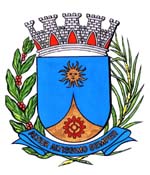 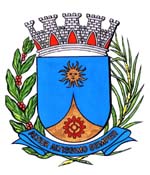 PROJETO DE LEI Nº		/2019Institui e inclui no Calendário Oficial de Eventos do Município de Araraquara o “Dia Municipal do Psicólogo”, a ser comemorado anualmente no dia 27 de agosto, e dá outras providências.		Art. 1º Fica instituído e incluído no Calendário Oficial de Eventos do Município de Araraquara o “Dia Municipal do Psicólogo”, a ser comemorado anualmente no dia 27 de agosto.		Parágrafo único. O evento de que trata esta lei poderá ser realizado em qualquer outra data, dentro do mês referido, em caso de inviabilidade de aplicação do caput deste artigo.		Art. 2º A data a que se refere o art. 1º poderá ser comemorada anualmente com reuniões, palestras, seminários, ou outros eventos.		Art. 3º Os recursos necessários para atender as despesas com a execução desta lei serão obtidos mediante doações, campanhas e parceiras com entidades públicas e privadas, sem acarretar ônus para o Município.		Art. 4º Esta lei entra em vigor na data de sua publicação.Sala de Sessões Plínio de Carvalho, 25 de março de 2019. _______________________ZÉ LUIZ (ZÉ MACACO)Vereador - PPSJUSTIFICATIVACuidar das pessoas e zelar pelo seu bem-estar psíquico é ofício da profissão de psicólogo, cujo dia é comemorado em 27 de agosto. A escolha da data se deve ao fato de que a profissão de psicólogo foi regulamentada em 27 de agosto de 1962. A missão do psicólogo é compreender os processos psicológicos e sociais que dão base à conduta humana, é um profissional que busca entender os comportamentos e as funções mentais do ser humano. Ele aplica métodos científicos para compreender a psiquê humana e atuar no tratamento e prevenção de doenças mentais e melhorar sua qualidade de vida.A finalidade da psicologia é compreender como o ser humano pode conhecer e interpretar a si mesmo e o mundo em que vive. A principal função do psicólogo é a de facilitador das relações humanas em qualquer área em que atue.Eles ajudam as pessoas a superarem e gerenciarem problemas de relacionamento, ansiedade, estresse, medo, depressão, distúrbios alimentares, abuso de substâncias, psicoeducação de filhos entre dezenas de outros, além de ajudar aquelas pessoas que desejam aumentar seu nível de autoconhecimento.O psicólogo desempenha suas funções e tarefas profissionais individualmente e em equipes multiprofissionais, em instituições privadas ou públicas, em organizações sociais formais ou informais, atuando em: hospitais , ambulatórios, centros e postos de saúde, consultórios, creches, escolas, associações comunitárias, empresas, sindicatos, fundações, varas da criança e do adolescente, varas de família, sistema penitenciário, associações profissionais e/ou esportivas, clínicas especializadas, psicotécnicos, núcleos rurais e nas demais áreas onde as questões concernentes à profissão se façam presentes e sua atuação seja pertinente.Diante destas argumentações, solicitamos aos nobres pares a aprovação do presente Projeto de Lei. Sala de Sessões Plínio de Carvalho, 25 de março de 2018._______________________ZÉ LUIZ (ZÉ MACACO)Vereador - PPS